Krajské státní zastupitelství Mozartova 3 60152 Brno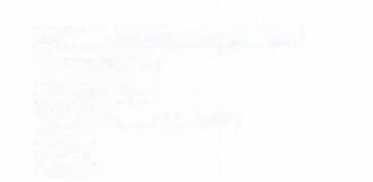 NÁŠE čj.:3SPR 134/2019 ZE DNE:VAŠE čj.:VYŘIZUJE:	TEL.:	FAX:	E-MAIL:	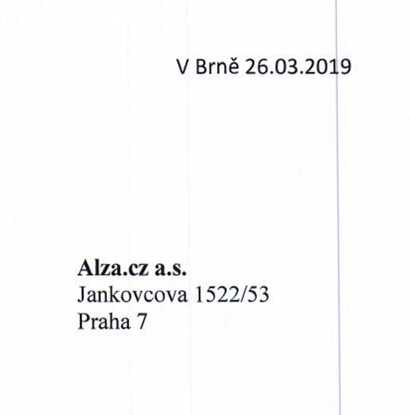 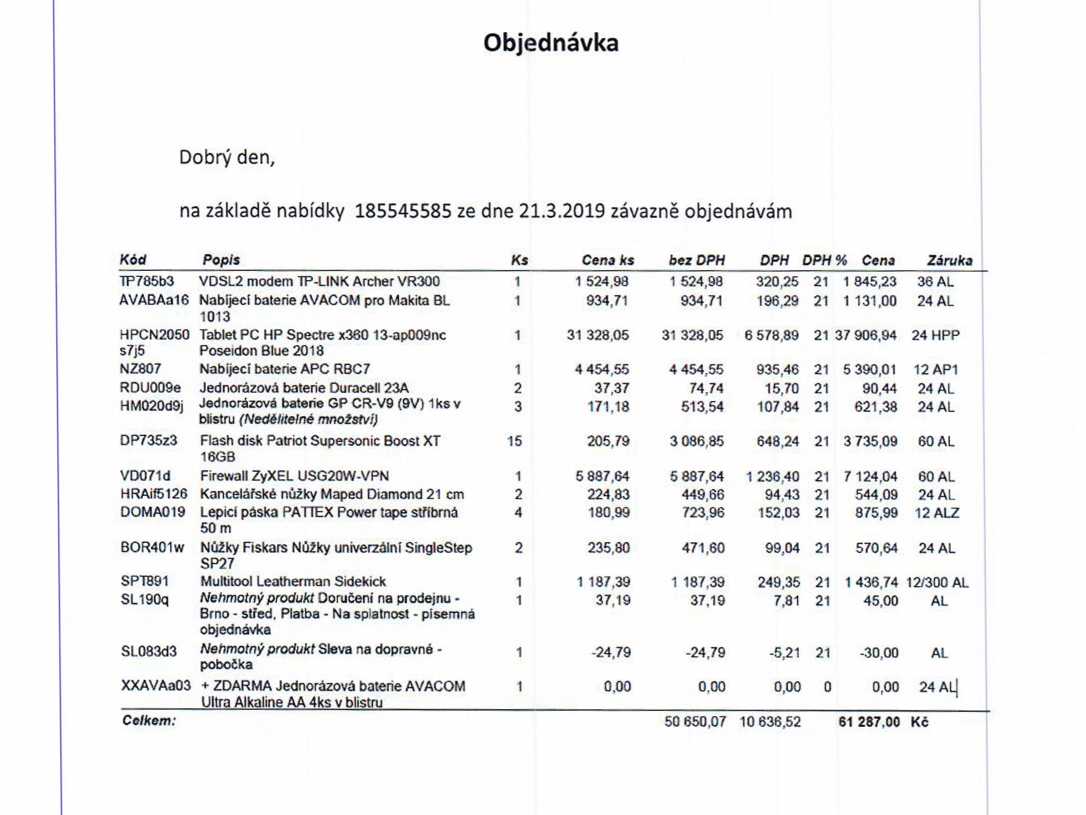 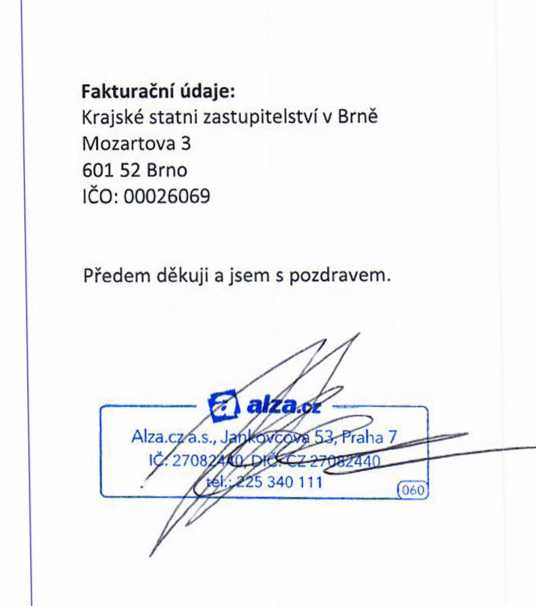 Digitálně podepsal / Datum: 2019.03.26 15:13:31 +01'00'